ИзвещениеНеконкурентная закупка-закупка в «ЭЛЕКТРОННОМ МАГАЗИНЕ» участниками которого могут быть только субъекты малого и среднего предпринимательстваПриложение:1. Приложение № 1Техническое задание2. Приложение № 2 Обоснования начальной максимальной цены Договора3. Приложение № 3 «Проект Договора»Приложение № 1ТЕХНИЧЕСКОЕ ЗАДАНИЕна поставка запасных частей, расходных материалов и спортивной экипировки для занятий картингом1. Общие сведения1.1 Наименование организации «Заказчика»«Заказчик»: Муниципальное автономное учреждение дополнительного образования «Дом детского творчества» г. Тобольска Адрес: 626150, Тюменская область г. Тобольск, 8 микрорайон, 40а 1.2 Наименование закупаемого товараПоставка запасных частей, расходных материалов и спортивной экипировки для занятий картингом.1.3 Характеристики и количество поставляемых товаров.Поставляемый Товар должен соответствовать условиям технического задания, договора, действующему законодательству РФ, стандартам изготовителя и другим нормативно-техническим требованиям. Поставляемый товар должен иметь сертификат качества и (или) иные документы, подтверждающие соответствие качества Товара установленным стандартам.- Поставщик обязуется обеспечивать при поставке товара соблюдение своими сотрудниками, находящимися на территории Заказчика, действующих санитарных правил, противопожарных норм и правил, требований охраны труда и техники безопасности, правил деловой этики и служебного поведения, личной гигиены.- Поставщик гарантирует, что поставленный Товар полностью соответствует стандартам и требованиям, заявленным в Договоре, и спецификации поставки Товаров. Год изготовления должен быть не ранее 2023 года.- Качество поставляемого товара должно соответствовать требованиям государственных стандартов качества, предъявляемых к данному виду товаров.Товар должен быть новым не бывший в употреблении, не прошедший ремонт, в том числе восстановление, замену составных частей, восстановление потребительских свойств, ранее не использованным, свободен от любых притязаний третьих лиц, не находится под запретом (арестом), в залоге и должен соответствовать техническому заданию.- Поставщик должен поставить Заказчику товар надлежащего качества (подтвержденного документально: сертификат соответствия товара и/или другие документы, подтверждающие качество и безопасность товара).Качество поставляемого товара должно соответствовать требованиям ГОСТ, СанПиН, действующих на момент поставки. 1.4. Условия поставки Товара:- Товар поставляется разово транспортом Поставщика, за счет Поставщика в течение 20 рабочих дней с момента подписания договора поставки.Поставщик несет ответственность за состояние транспорта, доставляющего товар, за работу водителя, экспедитора и грузчика.Обязательные условия:— доставка товара Заказчику осуществляется транспортом Поставщика;— транспорт должен предохранять товар от дождя, пыли и других возможных загрязнений.- Товар должен сопровождаться сопроводительными документами: универсальный передаточный документ или товарно-транспортная накладная (по форме ТОРГ-12), при наличии - сопроводительная документация на Товар, включая инструкцию по эксплуатации и заполненный гарантийный талон, сертификат или декларация о соответствии, с подлинными печатями (при наличии) и подписями производителя или продавца товара, указанными в этих документах.1.5 Место поставки ТовараПоставщик обязуется осуществить поставку Товара по адресу: Тюменская область, город Тобольск, улица Свердлова 54, в объеме и сроки, предусмотренные Договором. 1.6. Предоставления гарантий качества товара:Поставщик должен поставить Заказчику товар надлежащего качества. Качество поставляемого товара должно соответствовать требованиям ГОСТ, СанПиН, действующих на момент поставки. Поставщик гарантирует соответствие качества поставляемого Товара заявленным в Договоре требованиям в течение следующего гарантийного срока 12 месяцев со дня подписания Сторонами универсального передаточного документа или товарно-транспортной накладной (по форме ТОРГ-12). В случае выявления поставки некачественного Товара в период течения гарантийного срока Поставщик обязуется произвести замену данного Товара на доброкачественный Товар в течение 10 дней с момента предъявления Заказчиком соответствующей претензии.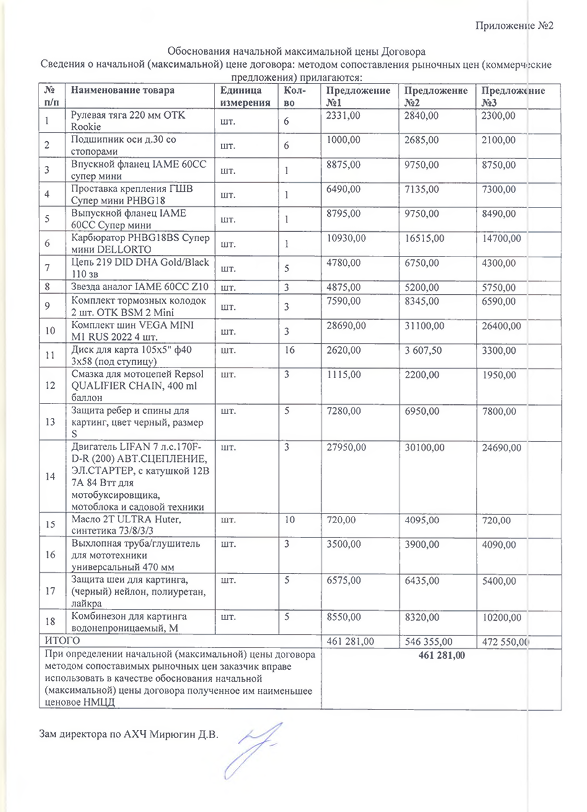 Приложение к ИзвещениюДОГОВОР ПОСТАВКИ участниками которого могут быть только субъекты малого и среднего предпринимательства № __г. Тобольск                                                                                                                     «__» __________2024 г.__________________________, именуемое в дальнейшем «Поставщик», в лице ______________________, действующего на основании Устава, с одной стороны, и Муниципальное автономное учреждение дополнительного образования «Дом детского творчества» г. Тобольска именуемое в дальнейшем «Заказчик», в лице директора,  Малкина Павла Владимировича, действующего на  основании Устава с другой  стороны, а также вместе и по отдельности могут именоваться «Сторона(ы)», заключили настоящий договор в соответствии с Федеральным законом от 18.07.2011г. №223-ФЗ «О закупках товаров, работ, услуг отдельными видами юридических лиц» на основании протокола Закупки в электронном магазине № ___________________ от _______________________ года о нижеследующем:1.ПРЕДМЕТ ДОГОВОРА1.1. Предмет договора: Поставка запасных частей, расходных материалов и спортивной экипировки для занятий картингом(согласно п.1.3 Настоящего договора).1.2. Поставщик обязуется передать Заказчику в собственность товар, а Заказчик обязуется принять товар и уплатить Поставщику его стоимость в размере и в порядке, определенных условиями Настоящего договора.1.3. Перечень и цена в рублях поставляемого товара:2.СТОИМОСТЬ ТОВАРА И ПОРЯДОК РАСЧЕТОВ2.1. Общая сумма Договора составляет ______________________________________ рублей 00 копеек, без НДС.2.2. Расчеты за поставку Товара, производятся путем перечисления Заказчиком денежных средств на расчетный счет Поставщика в безналичном порядке согласно выставленного Поставщиком счета.2.3. Датой оплаты считается дата поступления денежных средств на расчетный счет Поставщика.2.4. Платежи по настоящему Договору осуществляются в рублях РФ.2.5. Оплата Товара осуществляется Заказчиком по факту поставки товара после подписания УПД (или расходной накладной по форме ТОРГ-12) в течение 7 (семи) рабочих дней на основании выставленного Поставщиком счета на оплату.2.6. Стороны предусматривают возможность по соглашению сторон:-изменения размера и (или) сроков оплаты и (или) объема товаров, работ, услуг в случае уменьшения в соответствии с Бюджетным кодексом РФ получателю бюджетных средств, предоставляющему субсидии, ранее доведенных в установленном порядке лимитов бюджетных обязательств на предоставление субсидии (п.5.ст.78.1 Бюджетного кодекса РФ).3. ОБЯЗАННОСТИ СТОРОН3.1. Поставщик обязан:3.1.1. Поставить качественный Товар, соответствующий условиям настоящего договора, действующим стандартам и нормативам на данный вид Товара. 3.1.2. Одновременно с передачей Товара передать Заказчику всю необходимую документацию на Товар. 3.1.3. Передать Товар в установленные в настоящем договоре сроки в таре и упаковке, обеспечивающей сохранность Товара при обычных условиях хранения и транспортирования.3.2. Заказчик обязан:3.2.1. Обеспечить своевременную приемку Товара.3.2.2. Своевременно произвести оплату за полученный Товар.4.УСЛОВИЯ ПОСТАВКИ И ПРИЕМА ТОВАРА4.1. Поставка Товара осуществляется доставкой по месту нахождения покупателя по адресу: Тюменская область г. Тобольск ул. Свердлова стр.54.4.2. Поставка Товара осуществляется в течение 20 рабочих после подписания настоящего договора.4.3. Датой поставки Товара считается дата приемки Товара Заказчиком и подписания им УПД (или расходной накладной по форме ТОРГ-12).4.4. Заказчик гарантирует, что лицо, получающее Товар и подписывающее товаросопроводительные документы, уполномочено Покупателем и действует в соответствии с п. 1 ст. 182, ст. 402 Гражданского кодекса РФ.4.5. Заказчик в момент получения товара от Поставщика осуществляет приемку товара по количеству качеству (явные недостатки), ассортименту, комплектности и передает Поставщику подписанные накладные/иные передаточные документы (УПД). В случае несоответствия количества и ассортимента Товара условиям Договора и заявки Заказчика в УПД должна быть сделана отметка о фактически принятом количестве и качестве ассортименте Товара. Стороны составляют соответствующий двухсторонний акт, который служит доказательством (документальным обоснованием) при урегулировании Сторонами возникших разногласий. Поставщик обязуется заменить либо до поставить Товар в течение 10 (Десяти) рабочих дней, со дня получения письменного сообщения от Заказчика о несоответствии Товара количественным или качественным характеристикам. 5.ГАРАНТИЙНОЕ ОБСЛУЖИВАНИЕ5.1. Гарантийный срок на поставляемый товар составляет 12 месяцев.5.2. В течение гарантийного срока осуществление гарантийного ремонта (замены) дефектного (некачественного, неисправного) изделия (части или частей дефектного изделия) силами официального представителя производителя продукции в регионе Заказчика, либо в сервисной мастерской производителя, либо его представителя.6.ОТВЕТСТВЕННОСТЬ СТОРОН6.1. За неисполнение или ненадлежащее исполнение обязательств по настоящему Договору Стороны несут ответственность в соответствии с действующим законодательством Российской Федерации и настоящим Договором.6.2. В случае нарушения сроков поставки Товара Заказчик вправе потребовать от Поставщика уплаты пени из расчета 1% от суммы не поставленного в срок Товара за каждый календарный день просрочки.6.3. За нарушение сроков оплаты Поставщик вправе потребовать от Заказчика уплаты пени из расчета 0,1% (Ноль целых одна десятая процента) от неоплаченной в срок суммы за каждый календарный день просрочки.6.4. Возмещение убытков в случае неисполнения обязательства и уплата неустойки за его неисполнение не освобождают Сторону, не исполнившую обязательство, от исполнения обязательства в натуре. 7. ФОРС-МАЖОР7.1. Стороны освобождаются от ответственности за частичное или полное неисполнение обязательств по Договору, если это неисполнение явилось следствием действия обстоятельств непреодолимой силы (пожар, наводнение, землетрясение, военные действия, действия и нормативные указания государственных органов, имеющие обязательную силу хотя бы для одной из Сторон, забастовки и прочие), если такие обстоятельства возникли после заключения Договора, являлись непредвиденными и непосредственно повлияли на выполнение Сторонами своих обязательств.7.2. При возникновении обстоятельств непреодолимой силы срок исполнения договорных обязательств соразмерно откладывается на время действия соответствующего обстоятельства. При невозможности исполнения обязательств в срок свыше 2 (Двух) месяцев каждая из Сторон имеет право расторгнуть настоящий Договор полностью или частично без обязательств по возмещению убытков.7.3. Сторона, которая не в состоянии выполнить свои договорные обязательства вследствие действия обстоятельств непреодолимой силы, незамедлительно информирует другую Сторону о начале и прекращении действия указанных обстоятельств, но в любом случае не позднее 3 (Трех) рабочих дней после начала их действия. Несвоевременное уведомление об обстоятельствах непреодолимой силы лишает соответствующую Сторону права ссылаться на них в дальнейшем.8.ЗАКЛЮЧИТЕЛЬНЫЕ ПОЛОЖЕНИЯ8.1. Настоящим Договором предусматривается обязательный претензионный (досудебный) порядок урегулирования спора Сторонами. Срок предоставления ответа на претензию – семь дней с момента получения соответствующей претензии. При недостижении согласия споры разрешаются в Арбитражном суде Тюменской области.8.2. Настоящий Договор вступает в силу с момента его подписания Поставщиком и Покупателем и действует по «31» декабря 2024 года, а в части расчетов – до полного исполнения Сторонами принятых на себя обязательств. 8.3. Настоящий Договор может быть расторгнут досрочно по соглашению сторон, либо по иным основаниям, предусмотренным в законодательстве России.8.4. Настоящий Договор составлен в двух экземплярах - по одному экземпляру для Поставщика и Заказчик.8.5. Во всех правовых вопросах, не предусмотренных в настоящем Договоре, Поставщик и Заказчик руководствуются действующим на момент заключения договора гражданским законодательством Российской Федерации.8.6. В случае изменения адресов, реквизитов организационно-правовой формы, или наименования, стороны письменно уведомляют друг друга в течение семи рабочих дней с момента изменения. В случае неуведомления в указанный срок, все исполненное по старым реквизитам считается исполненным надлежащим образом.8.7. Вся предшествовавшая заключению настоящего Договора переписка, обсуждения и представления между Сторонами, если таковые имелись (будь то в устной или письменной форме) в отношении всех упомянутых в настоящем Договоре вопросов, теряют силу и делаются недействительными.8.8. Стороны признают действительность документов (письма, извещения, уведомления и т.п.), переданных по факсу или электронной почте во исполнение настоящего Договора после его заключения, если иной способ передачи документов не согласован Сторонами дополнительно.9. АНТИКОРРУПЦИОННАЯ ОГОВОРКА9.1. Стороны обязуются принимать меры по предупреждению коррупции, указанные в ст. 13.3 Федерального Закона от 25.12.2008 №273-Ф3 «О противодействии коррупции».9.2. При исполнении своих обязательств по настоящему Договору Стороны не выплачивают, не предлагают выплатить и не разрешают выплату каких-либо денежных средств или ценностей работникам Сторон для оказания влияния на действия или решения этих лиц в целях получения какой-либо неправомерной выгоды.9.3. При исполнении своих обязательств по настоящему Договору Стороны не осуществляют действия, квалифицируемые как коррупция, в соответствии с п. 1 ст. 1 Федерального Закона от 25.12.2008 №273-Ф3 «О противодействии коррупции».10. АДРЕСА И ПЛАТЕЖНЫЕ РЕКВИЗИТЫ СТОРОН№ п/пНаименование сведений о ЗакупкеСведения о Закупке1Наименования ЗаказчикаМуниципальное  автономное учреждение дополнительного образования «Дом детского творчества»  г. Тобольска (МАУ ДО ДДТ г. Тобольска)2Место нахождения(почтовый адрес)Телефон/факс Заказчика, адрес электронной почты626150 Тюменская область, г. Тобольск, мкр.8, 40 аТел/факс (3456) 27-77-87e-mail: ddt_tobolsk@mail.ru3Способ ЗакупкиНеконкурентная закупка. Закупка в электронном магазине участниками которого могут быть только субъекты малого и среднего предпринимательства (п. 20.1 постановления Правительства РФ № 1352 в соответствии с Приложением 1 Положения о закупке товаров, работ, услуг для собственных нужд МАУ ДО ДДТ г. Тобольска)4Участник закупкиТолько субъекты малого и среднего предпринимательства5Адрес электронной площадкиhttps://msp-shop.rts-tender.ru/zapros/create6Предмет договораХарактеристики и количество поставляемых товаров.Поставка запасных частей, расходных материалов и спортивной экипировки для занятий картингом (согласно техническому заданию)7Место поставки:Тюменская область, г. Тобольск, ул. Свердлова, 548Сведения о начальной (максимальной) цене договора461 281 (Четыреста шестьдесят одна тысяча двести восемьдесят один) рубль 00 копеек.Цена договора включает в себя все затраты, напрямую и косвенно связанные с исполнением обязательств по договору, расходы по уплате предусмотренных законодательством налогов, сборов и других обязательных платежей, установленных действующим законодательством Российской Федерации.9Метод обоснования начальной максимальной цены Договора Метод сопоставимых рыночных цен (анализа рынка)Срок и место предоставления заявок:- порядок, дата начала, - дата и время окончания отбора предложений об оказании услуг, - дата подведения итогов закупкиhttps://msp-shop.rts-tender.ru/zapros/create26 февраля 202427 февраля 2024 до 09.00 часов местного времени27 февраля 2024 до 09.00 часов местного времени10Размер обеспечения заявкиБез обеспечения11Размер обеспечения исполнения договораБез обеспечения12Сроки поставки20 рабочих дней с даты подписания договора поставки13Срок и порядок заключения договора Договор по итогам закупки в электронном магазине заключается не позднее 10 дней со дня размещения в ЕИС (официальном сайте) протокола оценки и сопоставления предложений участников закупки в электронном магазине.14Предоставления документов, необходимых для заключения договораУчредительные документы;Выписка СМСП;Электронный адрес участника;Контактный телефон участника;Ценовое предложение.16Требования к участникам- требование об отсутствии сведений об участниках закупки в реестре недобросовестных поставщиков (исполнителей, подрядчиков), предусмотренном статьей 5 Федерального закона № 223- ФЗ, и (или) в реестре недобросовестных поставщиков (исполнителей, подрядчиков), предусмотренном Федеральным законом № 44-ФЗ; - отсутствие аффилированности между участником закупки и Заказчиком; - для юридического лица – отсутствие в реестре иностранных агентов в соответствии с Федеральным законом от 14 июля 2022 года № 255-ФЗ «О контроле за деятельностью лиц, находящихся под иностранным влиянием»; - для физического лица - отсутствие в реестре иностранных агентов в соответствии с Федеральным законом от 14 июля 2022 года № 255-ФЗ «О контроле за деятельностью лиц, находящихся под иностранным влиянием».17Критерии оценки Участника- Цена предложения участника о выполнении работы, оказании услуги не должна превышать начальную максимальную цену договора, установленную извещением о закупке в электронном магазине. № п/пНаименование товараЕдиница измеренияКол-во1Рулевая тяга 220 мм OTK Rookieшт.62Подшипник оси д.30 со стопорамишт.63Впускной фланец IAME 60CC супер миништ.14Проставка крепления ГШВ Супер мини PHBG18шт.15Выпускной фланец IAME 60CC Супер миништ.16Карбюратор PHBG18BS Супер мини DELLORTOшт.17Цепь 219 DID DHA Gold/Black 110 звшт.58Звезда аналог IAME 60CC Z10 неоригинальнаяшт.39Комплект тормозных колодок 2 шт. OTK BSM 2 шт.310Комплект шин для карта Vega Mini 4 шт.шт.311Диск для карта 105х5" ф40 3х58 (под ступицу)шт.1612Смазка для мотоцепей Repsol QUALIFIER CHAIN, 400 ml баллоншт.313Защита ребер и спины для картинг, цвет черный, размер  Sшт.514Двигатель LIFAN 170F-D-R (200) АВТ.СЦЕПЛЕНИЕ, ЭЛ.СТАРТЕР, с катушкой 12 вшт.315Масло 2Т ULTRA Huter, синтетика 73/8/3/3шт.1016Выхлопная труба/глушитель для мототехники универсальный 470 ммшт.317Защита шеи для картинга, (черный) нейлон, полиуретан, лайкрашт.518Комбинезон для картинга водонепроницаемый, Мшт.5№ п/пНаименование товараСтрана производитель товараЕд. изм.Кол-воСтоимость, руб.Сумма, руб.1Рулевая тяга 220 мм OTK Rookieшт.62Подшипник оси д.30 со стопорамишт.63Впускной фланец IAME 60CC супер миништ.14Проставка крепления ГШВ Супер мини PHBG18шт.15Выпускной фланец IAME 60CC Супер миништ.16Карбюратор PHBG18BS Супер мини DELLORTOшт.17Цепь 219 DID DHA Gold/Black 110 звшт.58Звезда аналог IAME 60CC Z10 неоригинальнаяшт.39Комплект тормозных колодок 2 шт. OTK BSM 2 шт.310Комплект шин для карта Vega Mini 4 шт.шт.311Диск для карта 105х5" ф40 3х58 (под ступицу)шт.1612Смазка для мотоцепей Repsol QUALIFIERCHAIN, 400 ml баллоншт.313Защита ребер и спины для картинг, цвет черный, размер  Sшт.514Двигатель LIFAN 170F-D-R (200) АВТ.СЦЕПЛЕНИЕ, ЭЛ.СТАРТЕР, с катушкой 12вшт.315Масло 2Т ULTRA Huter, синтетика 73/8/3/3шт.1016Выхлопная труба/глушитель для мототехники универсальный 470 ммшт.317Защита шеи для картинга, (черный) нейлон, полиуретан, лайкрашт.518Комбинезон для картинга водонепроницаемый, Мшт.5